PLUMLEY WITH TOFT & BEXTON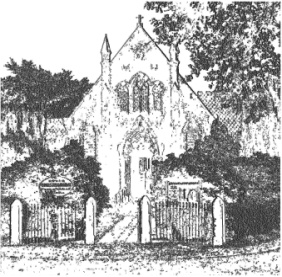 PARISH COUNCIL29/6/ 2016MINUTES OF THE MEETING OF THE PARISH COUNCIL  HELD ONWEDNESDAY, 6th July 2016 at 7.30 pm Plumley Village HallCouncillors Present: C Wilson (chair) G Coates, D Nichols, J Wright, H Lawton, S Crossman, A ShawPublic Forum 2 members of the public outlined their concerns over speeding on Plumley Moor Road and Pinfold Lane stating it was extremely dangerous for schoolchildren at school collection and drop off. They were of the strong opinion that the speed limit should be reduced.It was agreed that the clerk would contact would Cheshire East Councillor G Walton to advise him of their concernsIt was proposed that the members of the public formerly write to the PC to register their concerns. Another member of the public raised concerns about residents and visitors speeding around the Moorcroft estate posing a danger to children.It was agreed that signage would be looked into when delivering improvements to the Moorcroft play area  Police Surgery to be confirmed There was no police surgeryMeeting AgendaApologies; To receive and accept apologies for absence from those members unable to attend.Apologies were received from Cllrs A Gabbott, J Beever, S Wharfe, G WaltonDeclaration of interestsReceived from Cllr S Crossman, non pecuniary  for Richard Comberbach Trust and Plumley Village Hall, Cheshire Community Action  and Cllr Nicholls, non pecuniary for Plumley Village Hall. A Shaw non pecuniary Richard Comberbach Trust Minutes - To approve & sign the Minutes of the meeting on the 8th June 2016It was resolved to approve the minutes of the meeting from the 8th June without amendmentCheshire East Council Matters: To receive a report on Cheshire East Council Matters.  There was no report on Cheshire East Council MattersClerks Report – To receive Correspondence and to take decisions on items specified in Appendix 7/16 attached M	5.7	The Holford Estate – serious complaintIt was resolved that the Clerk would send response to Holford Hall advising that whilst  the Parish Council does not condone this type of behavior it has no powers to resolve these types of issues and advises that this should be reported to the policeReports of RTAVehicle turning right into Plumley station went through the hedge (polling day)Near Miss at Pinfold Lane junction with Plumley Moor Road – vehicle overtaking, poor line of sight at junction due to hedges Action Cllr Coates to discuss with owner of the house / landFinancial Payments – To approve payments in Appendix 7/16 attached. Includes: Salaries & expenses.All payments were approved To receive any comments and reports by Councilors concerning transport, planning, footpaths, highways, Village Hall, Parish Plan, Community Pride, Community Resilience, Home watchNote -  When receiving reports and making resolutions perceived risks need to be identified and if necessary agreed actions required to mitigate them  Moorcroft Play Area update Cllr Wilson reported that the HAGS scheme has been proposed by CEC, Cllr Wilson to visit residents to review the proposal and receive comments. If appropriate this may result in some changes to the scheme.General Highways issues Issues on highways were discussed during the public forum and actions agreed. Community Pride update Cllr Crossman advised that the preliminary judging took place on Thursday 29th of June and if appropriate the top 6 villages in each category will receive a visit from the intermediary judges (the villages are not told about this).The awards event will take place on the 13th October at Sandbach Town Hall.Cllr Crossman commended the work undertaken at the station by volunteers  Planning JW16/2716M Moss Side Farm, Patmos Lane, PlumleyThe council resolved to provide no comment against the above application 16/2894M GOLDEN PHEASANT, PLUMLEY MOOR ROADThe council resolved to provide no comment against the above application 16/3126M 23, Yew Tree Road, Plumley,The council resolved to provide comment against this application and raise concerns about the impact to the next door neighbours outlook due to the proximity of the garage to the boundary of their property   Cheshire Oil Development update Cllr Nichols advised that he was awaiting a response to his latest communication Meetings – To note feedback from meetings attended since the meeting 8th June 2016 and to note attendance to take place at meetings during August / September  Cllr Crossman reported she chaired the Chalc meeting in MacclesfieldTo receive any items for inclusion in the agenda for the next meeting, proposed to be held at 7.30pm on  Wednesday 7th September 2016 in the Committee Room at Plumley Village Hall  Additional items –To discuss the support for Plumley Village Hall. The clerk to request from PVH a list of items considered as fixed costsCouncillor appointment positionClose MeetingThe meeting closed at 8.45 pm – date of next meeting 7th September 2016 7.30pm PVH APPENDIX 7/165.0 Clerk’s Report5.1 Correspondence 5.2.  Road Traffic accidents  - To note the occurrence of RTA’s since the last meeting6.  Financial Payments6.1 To note the current financial position *Business Premium Account Earmarked Reserves Donald Sterling Legacy                          367.67Donation for daffodil bulbs                      6.50Playing Fields provision                      3,550.00A8.6CSORP Plumley:  use of Back Lane and river bridge via D NicholsB9.6Hazell Merrill ChALC Training SessionC10.6Town and Parish Council Conference – Tina Jones CECD13.6Cheshire rural update – Cheshire PoliceE15.6Cheshire Homechoice NewsletterF16.616/2716M Moss Side Farm, Patmos Lane, PlumleyG22.6Planning Training 4th & 14th July 2016 - chalcH23.616/2894M GOLDEN PHEASANT, PLUMLEY MOOR ROADI23.6ChALC E-BulletinJ24.6 Aware Of Spoof Emails Claiming ‘Buyer Protection – Cheshire Police K28.616/3126M 23, Yew Tree Road, Plumley,L28.6Arley Fairy Tales & Mini Beast Trails -M5.7The Holford Estate – serious complaint NOpQRSTUV IncomeCommunity Account                   £*Business PremiumAccount £Balance brought forward 16,313.796159.75Total16,313.796159.75RefPayee£PAYE / April May June390.00D McGifford Clerks salary July195.00I Prints newsletter 104.40Plantation Garden company ltd – Station  139.62All Turf Ltd159.79Zurich Insurance 299.56Total 1288.37Total Carried forward15025.42